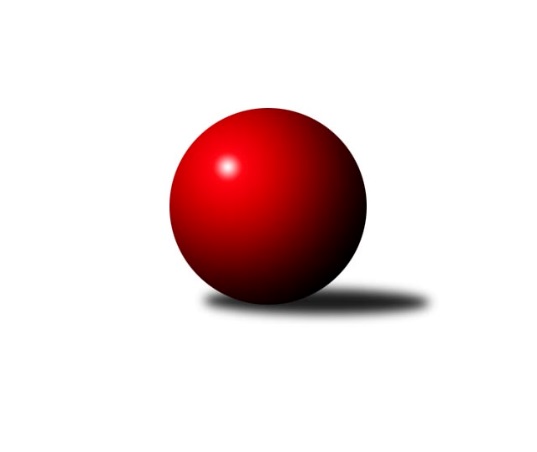 Č.8Ročník 2022/2023	30.4.2024 Krajská soutěž 1.třídy KV 2022/2023Statistika 8. kolaTabulka družstev:		družstvo	záp	výh	rem	proh	skore	sety	průměr	body	plné	dorážka	chyby	1.	Kuželky Aš E	8	6	2	0	77 : 19 	(29.5 : 14.5)	1633	14	1139	494	32.4	2.	Kuželky Aš D	8	5	0	3	63 : 33 	(17.0 : 21.0)	1572	10	1124	448	41.1	3.	Slovan K.Vary D	7	4	1	2	46 : 38 	(24.0 : 26.0)	1546	9	1114	432	50.1	4.	Kuželky Aš F	7	4	1	2	44 : 40 	(24.0 : 18.0)	1571	9	1113	458	46.1	5.	So.Útvina B	7	4	0	3	48 : 36 	(20.0 : 12.0)	1482	8	1072	410	50.1	6.	TJ Lomnice F	7	4	0	3	35 : 49 	(19.0 : 19.0)	1499	8	1083	417	54.6	7.	SKK K.Vary B	7	3	1	3	42 : 42 	(27.0 : 21.0)	1527	7	1119	409	51.3	8.	Loko Cheb D	8	2	1	5	44 : 52 	(19.0 : 21.0)	1510	5	1093	416	52.4	9.	TJ Šabina B	8	2	0	6	37 : 59 	(26.0 : 30.0)	1388	4	992	396	59.8	10.	Kuž.Ji.Hazlov D	7	2	0	5	30 : 54 	(20.5 : 33.5)	1469	4	1048	421	54.9	11.	Kuž.Ji.Hazlov C	8	2	0	6	26 : 70 	(18.0 : 28.0)	1441	4	1054	388	60.9Tabulka doma:		družstvo	záp	výh	rem	proh	skore	sety	průměr	body	maximum	minimum	1.	Kuželky Aš E	4	4	0	0	43 : 5 	(8.0 : 4.0)	1694	8	1777	1610	2.	So.Útvina B	4	4	0	0	42 : 6 	(19.0 : 7.0)	1577	8	1644	1511	3.	TJ Lomnice F	4	4	0	0	33 : 15 	(15.0 : 11.0)	1480	8	1493	1445	4.	Kuželky Aš D	3	3	0	0	34 : 2 	(3.0 : 3.0)	1626	6	1666	1585	5.	Slovan K.Vary D	4	2	1	1	26 : 22 	(13.0 : 13.0)	1515	5	1547	1480	6.	Kuželky Aš F	4	2	1	1	24 : 24 	(15.0 : 11.0)	1633	5	1663	1611	7.	SKK K.Vary B	3	2	0	1	24 : 12 	(14.0 : 10.0)	1599	4	1612	1580	8.	TJ Šabina B	4	2	0	2	24 : 24 	(16.0 : 14.0)	1430	4	1517	1366	9.	Kuž.Ji.Hazlov C	4	2	0	2	20 : 28 	(11.0 : 15.0)	1464	4	1505	1443	10.	Loko Cheb D	4	1	1	2	24 : 24 	(9.0 : 11.0)	1566	3	1615	1515	11.	Kuž.Ji.Hazlov D	3	0	0	3	6 : 30 	(7.0 : 15.0)	1492	0	1556	1440Tabulka venku:		družstvo	záp	výh	rem	proh	skore	sety	průměr	body	maximum	minimum	1.	Kuželky Aš E	4	2	2	0	34 : 14 	(21.5 : 10.5)	1618	6	1689	1565	2.	Kuželky Aš F	3	2	0	1	20 : 16 	(9.0 : 7.0)	1550	4	1633	1453	3.	Slovan K.Vary D	3	2	0	1	20 : 16 	(11.0 : 13.0)	1528	4	1637	1446	4.	Kuž.Ji.Hazlov D	4	2	0	2	24 : 24 	(13.5 : 18.5)	1463	4	1618	1385	5.	Kuželky Aš D	5	2	0	3	29 : 31 	(14.0 : 18.0)	1569	4	1621	1462	6.	SKK K.Vary B	4	1	1	2	18 : 30 	(13.0 : 11.0)	1503	3	1653	1391	7.	Loko Cheb D	4	1	0	3	20 : 28 	(10.0 : 10.0)	1496	2	1582	1465	8.	TJ Šabina B	4	0	0	4	13 : 35 	(10.0 : 16.0)	1377	0	1504	1304	9.	So.Útvina B	3	0	0	3	6 : 30 	(1.0 : 5.0)	1434	0	1551	1364	10.	TJ Lomnice F	3	0	0	3	2 : 34 	(4.0 : 8.0)	1509	0	1535	1461	11.	Kuž.Ji.Hazlov C	4	0	0	4	6 : 42 	(7.0 : 13.0)	1434	0	1516	1391Tabulka podzimní části:		družstvo	záp	výh	rem	proh	skore	sety	průměr	body	doma	venku	1.	Kuželky Aš E	8	6	2	0	77 : 19 	(29.5 : 14.5)	1633	14 	4 	0 	0 	2 	2 	0	2.	Kuželky Aš D	8	5	0	3	63 : 33 	(17.0 : 21.0)	1572	10 	3 	0 	0 	2 	0 	3	3.	Slovan K.Vary D	7	4	1	2	46 : 38 	(24.0 : 26.0)	1546	9 	2 	1 	1 	2 	0 	1	4.	Kuželky Aš F	7	4	1	2	44 : 40 	(24.0 : 18.0)	1571	9 	2 	1 	1 	2 	0 	1	5.	So.Útvina B	7	4	0	3	48 : 36 	(20.0 : 12.0)	1482	8 	4 	0 	0 	0 	0 	3	6.	TJ Lomnice F	7	4	0	3	35 : 49 	(19.0 : 19.0)	1499	8 	4 	0 	0 	0 	0 	3	7.	SKK K.Vary B	7	3	1	3	42 : 42 	(27.0 : 21.0)	1527	7 	2 	0 	1 	1 	1 	2	8.	Loko Cheb D	8	2	1	5	44 : 52 	(19.0 : 21.0)	1510	5 	1 	1 	2 	1 	0 	3	9.	TJ Šabina B	8	2	0	6	37 : 59 	(26.0 : 30.0)	1388	4 	2 	0 	2 	0 	0 	4	10.	Kuž.Ji.Hazlov D	7	2	0	5	30 : 54 	(20.5 : 33.5)	1469	4 	0 	0 	3 	2 	0 	2	11.	Kuž.Ji.Hazlov C	8	2	0	6	26 : 70 	(18.0 : 28.0)	1441	4 	2 	0 	2 	0 	0 	4Tabulka jarní části:		družstvo	záp	výh	rem	proh	skore	sety	průměr	body	doma	venku	1.	TJ Šabina B	0	0	0	0	0 : 0 	(0.0 : 0.0)	0	0 	0 	0 	0 	0 	0 	0 	2.	Kuž.Ji.Hazlov D	0	0	0	0	0 : 0 	(0.0 : 0.0)	0	0 	0 	0 	0 	0 	0 	0 	3.	Slovan K.Vary D	0	0	0	0	0 : 0 	(0.0 : 0.0)	0	0 	0 	0 	0 	0 	0 	0 	4.	Kuž.Ji.Hazlov C	0	0	0	0	0 : 0 	(0.0 : 0.0)	0	0 	0 	0 	0 	0 	0 	0 	5.	Kuželky Aš E	0	0	0	0	0 : 0 	(0.0 : 0.0)	0	0 	0 	0 	0 	0 	0 	0 	6.	Kuželky Aš F	0	0	0	0	0 : 0 	(0.0 : 0.0)	0	0 	0 	0 	0 	0 	0 	0 	7.	TJ Lomnice F	0	0	0	0	0 : 0 	(0.0 : 0.0)	0	0 	0 	0 	0 	0 	0 	0 	8.	Kuželky Aš D	0	0	0	0	0 : 0 	(0.0 : 0.0)	0	0 	0 	0 	0 	0 	0 	0 	9.	Loko Cheb D	0	0	0	0	0 : 0 	(0.0 : 0.0)	0	0 	0 	0 	0 	0 	0 	0 	10.	So.Útvina B	0	0	0	0	0 : 0 	(0.0 : 0.0)	0	0 	0 	0 	0 	0 	0 	0 	11.	SKK K.Vary B	0	0	0	0	0 : 0 	(0.0 : 0.0)	0	0 	0 	0 	0 	0 	0 	0 Zisk bodů pro družstvo:		jméno hráče	družstvo	body	zápasy	v %	dílčí body	sety	v %	1.	Václav Vieweg 	Kuželky Aš D 	16	/	8	(100%)		/		(%)	2.	František Mazák st.	Kuželky Aš E 	13	/	8	(81%)		/		(%)	3.	František Mazák ml.	Kuželky Aš E 	12	/	6	(100%)		/		(%)	4.	Pavel Benčík 	Kuž.Ji.Hazlov D 	12	/	7	(86%)		/		(%)	5.	Vladimír Míšanek 	Kuželky Aš E 	12	/	8	(75%)		/		(%)	6.	Václav Hlaváč ml.	Slovan K.Vary D 	10	/	6	(83%)		/		(%)	7.	Jiří Vácha 	Loko Cheb D  	10	/	6	(83%)		/		(%)	8.	Filip Kalina 	So.Útvina B 	10	/	6	(83%)		/		(%)	9.	František Korbel 	Slovan K.Vary D 	10	/	7	(71%)		/		(%)	10.	Ludvík Maňák 	TJ Lomnice F 	10	/	7	(71%)		/		(%)	11.	Marie Hertelová 	Kuželky Aš D 	9	/	7	(64%)		/		(%)	12.	Petr Bubeníček 	So.Útvina B 	8	/	4	(100%)		/		(%)	13.	Blanka Martinková 	SKK K.Vary B  	8	/	5	(80%)		/		(%)	14.	Adolf Klepáček 	Loko Cheb D  	8	/	5	(80%)		/		(%)	15.	Aleš Lenomar 	TJ Šabina B 	8	/	6	(67%)		/		(%)	16.	Karel Pejšek 	So.Útvina B 	8	/	7	(57%)		/		(%)	17.	Radovan Duhai 	Kuželky Aš F 	8	/	7	(57%)		/		(%)	18.	Michaela Pešková 	TJ Šabina B 	8	/	7	(57%)		/		(%)	19.	Lukáš Zeman 	Slovan K.Vary D 	8	/	7	(57%)		/		(%)	20.	Jiří Gabriško 	SKK K.Vary B  	6	/	4	(75%)		/		(%)	21.	Yvona Mašková 	Loko Cheb D  	6	/	4	(75%)		/		(%)	22.	Stanislav Květoň 	TJ Šabina B 	6	/	5	(60%)		/		(%)	23.	Ivan Rambousek 	Loko Cheb D  	6	/	5	(60%)		/		(%)	24.	Anna Davídková 	Kuželky Aš D 	6	/	5	(60%)		/		(%)	25.	Miroslav Jurda 	Kuž.Ji.Hazlov D 	6	/	6	(50%)		/		(%)	26.	Miroslav Špaček 	SKK K.Vary B  	6	/	7	(43%)		/		(%)	27.	Jiří Plavec 	Kuželky Aš E 	6	/	7	(43%)		/		(%)	28.	František Repčík 	Kuželky Aš D 	6	/	7	(43%)		/		(%)	29.	Ladislav Litvák 	TJ Lomnice F 	5	/	5	(50%)		/		(%)	30.	Patricia Bláhová 	TJ Šabina B 	5	/	6	(42%)		/		(%)	31.	Radek Duhai 	Kuželky Aš F 	4	/	2	(100%)		/		(%)	32.	Miloš Peka 	Kuž.Ji.Hazlov C 	4	/	3	(67%)		/		(%)	33.	Miroslava Utikalová 	Kuž.Ji.Hazlov D 	4	/	3	(67%)		/		(%)	34.	Nikola Stehlíková 	Kuželky Aš F 	4	/	4	(50%)		/		(%)	35.	Vojtěch Mazák 	Kuželky Aš F 	4	/	4	(50%)		/		(%)	36.	Jaroslav Palán 	So.Útvina B 	4	/	5	(40%)		/		(%)	37.	Pavel Feksa 	Loko Cheb D  	4	/	5	(40%)		/		(%)	38.	Jan Ritschel 	TJ Lomnice F 	4	/	7	(29%)		/		(%)	39.	Jan Bartoš 	Kuž.Ji.Hazlov C 	4	/	7	(29%)		/		(%)	40.	Pavel Pazdera 	SKK K.Vary B  	2	/	1	(100%)		/		(%)	41.	Milada Viewegová 	Kuželky Aš D 	2	/	1	(100%)		/		(%)	42.	Antonín Čevela 	So.Útvina B 	2	/	1	(100%)		/		(%)	43.	Libor Kupka 	SKK K.Vary B  	2	/	2	(50%)		/		(%)	44.	Václav Šnajdr 	SKK K.Vary B  	2	/	2	(50%)		/		(%)	45.	Irena Balcarová 	SKK K.Vary B  	2	/	2	(50%)		/		(%)	46.	Václav Buďka 	Kuželky Aš D 	2	/	3	(33%)		/		(%)	47.	Tomáš Tuček 	Kuž.Ji.Hazlov C 	2	/	3	(33%)		/		(%)	48.	Zdeněk Kříž ml.	Slovan K.Vary D 	2	/	3	(33%)		/		(%)	49.	František Mazák nejml.	Kuželky Aš E 	2	/	3	(33%)		/		(%)	50.	Pavel Pokorný 	Loko Cheb D  	2	/	3	(33%)		/		(%)	51.	Karel Stehlík 	Kuželky Aš F 	2	/	4	(25%)		/		(%)	52.	Ludmila Harazinová 	Kuž.Ji.Hazlov C 	2	/	4	(25%)		/		(%)	53.	Veronika Fantová 	Kuž.Ji.Hazlov C 	2	/	4	(25%)		/		(%)	54.	Štěpán Drofa 	Kuželky Aš F 	2	/	5	(20%)		/		(%)	55.	Jiří Mitáček st.	SKK K.Vary B  	2	/	5	(20%)		/		(%)	56.	Tereza Lorenzová 	TJ Šabina B 	2	/	7	(14%)		/		(%)	57.	Tomáš Koubek 	TJ Lomnice F 	0	/	1	(0%)		/		(%)	58.	Petr Koubek 	TJ Lomnice F 	0	/	1	(0%)		/		(%)	59.	Karel Drozd 	So.Útvina B 	0	/	1	(0%)		/		(%)	60.	Pavel Pešek 	TJ Šabina B 	0	/	1	(0%)		/		(%)	61.	Robert Žalud 	Slovan K.Vary D 	0	/	1	(0%)		/		(%)	62.	Vojtěch Čižmar 	Kuželky Aš F 	0	/	2	(0%)		/		(%)	63.	Martin Kopač 	Slovan K.Vary D 	0	/	2	(0%)		/		(%)	64.	Monika Hejkalová 	So.Útvina B 	0	/	3	(0%)		/		(%)	65.	Josef Jančula 	Loko Cheb D  	0	/	4	(0%)		/		(%)	66.	Nikol Jurdová 	Kuž.Ji.Hazlov D 	0	/	4	(0%)		/		(%)	67.	Nela Zadražilová 	Kuž.Ji.Hazlov C 	0	/	6	(0%)		/		(%)	68.	Veronika Fajtová 	Kuž.Ji.Hazlov D 	0	/	7	(0%)		/		(%)	69.	Kateřina Maňáková 	TJ Lomnice F 	0	/	7	(0%)		/		(%)Průměry na kuželnách:		kuželna	průměr	plné	dorážka	chyby	výkon na hráče	1.	Kuželky Aš, 1-4	1586	1129	456	48.2	(396.6)	2.	Lokomotiva Cheb, 1-2	1569	1130	438	53.0	(392.3)	3.	Karlovy Vary, 1-4	1536	1097	439	43.4	(384.2)	4.	Hazlov, 1-4	1504	1072	431	53.1	(376.1)	5.	Sokol Útvina, 1-2	1492	1071	420	49.9	(373.1)	6.	Lomnice, 1-4	1446	1040	405	58.4	(361.6)	7.	TJ Šabina, 1-2	1446	1034	411	48.5	(361.5)Nejlepší výkony na kuželnách:Kuželky Aš, 1-4Kuželky Aš E	1777	8. kolo	František Mazák ml.	Kuželky Aš E	490	8. koloKuželky Aš E	1717	1. kolo	František Mazák st.	Kuželky Aš E	460	1. koloKuželky Aš E	1671	3. kolo	Marie Hertelová 	Kuželky Aš D	460	1. koloKuželky Aš D	1666	5. kolo	František Mazák st.	Kuželky Aš E	457	8. koloKuželky Aš F	1663	8. kolo	Václav Vieweg 	Kuželky Aš D	452	7. koloSKK K.Vary B 	1653	8. kolo	Vojtěch Mazák 	Kuželky Aš F	451	6. koloKuželky Aš F	1646	6. kolo	František Mazák ml.	Kuželky Aš E	448	6. koloSlovan K.Vary D	1637	1. kolo	Radek Duhai 	Kuželky Aš F	446	8. koloKuželky Aš D	1626	7. kolo	Filip Kalina 	So.Útvina B	442	4. koloKuželky Aš D	1621	1. kolo	Radek Duhai 	Kuželky Aš F	441	4. koloLokomotiva Cheb, 1-2Kuželky Aš E	1642	4. kolo	Adolf Klepáček 	Loko Cheb D 	456	2. koloKuž.Ji.Hazlov D	1618	7. kolo	Ivan Rambousek 	Loko Cheb D 	453	4. koloLoko Cheb D 	1615	4. kolo	Jiří Vácha 	Loko Cheb D 	452	7. koloLoko Cheb D 	1586	7. kolo	Jiří Vácha 	Loko Cheb D 	448	5. koloKuželky Aš F	1565	5. kolo	František Mazák st.	Kuželky Aš E	443	4. koloLoko Cheb D 	1547	2. kolo	Vojtěch Mazák 	Kuželky Aš F	438	5. koloLoko Cheb D 	1515	5. kolo	Ivan Rambousek 	Loko Cheb D 	436	7. koloSKK K.Vary B 	1467	2. kolo	Nikol Jurdová 	Kuž.Ji.Hazlov D	433	7. kolo		. kolo	Jiří Vácha 	Loko Cheb D 	419	4. kolo		. kolo	Veronika Fajtová 	Kuž.Ji.Hazlov D	410	7. koloKarlovy Vary, 1-4Kuželky Aš D	1621	3. kolo	Yvona Mašková 	Loko Cheb D 	436	8. koloSKK K.Vary B 	1612	4. kolo	Blanka Martinková 	SKK K.Vary B 	431	3. koloSKK K.Vary B 	1605	7. kolo	Václav Hlaváč ml.	Slovan K.Vary D	430	6. koloLoko Cheb D 	1582	8. kolo	Lukáš Zeman 	Slovan K.Vary D	427	5. koloSKK K.Vary B 	1580	3. kolo	Václav Buďka 	Kuželky Aš D	425	3. koloKuželky Aš E	1575	5. kolo	Blanka Martinková 	SKK K.Vary B 	424	4. koloSlovan K.Vary D	1547	5. kolo	Marie Hertelová 	Kuželky Aš D	422	3. koloSlovan K.Vary D	1529	6. kolo	Blanka Martinková 	SKK K.Vary B 	421	7. koloTJ Lomnice F	1520	7. kolo	Václav Hlaváč ml.	Slovan K.Vary D	421	4. koloTJ Šabina B	1504	6. kolo	Jiří Gabriško 	SKK K.Vary B 	415	4. koloHazlov, 1-4Kuželky Aš E	1689	2. kolo	Pavel Benčík 	Kuž.Ji.Hazlov D	468	3. koloKuželky Aš F	1633	7. kolo	Pavel Benčík 	Kuž.Ji.Hazlov D	451	8. koloKuželky Aš D	1585	8. kolo	Vladimír Míšanek 	Kuželky Aš E	443	2. koloKuž.Ji.Hazlov D	1556	8. kolo	Aleš Lenomar 	TJ Šabina B	431	4. koloSKK K.Vary B 	1521	5. kolo	František Mazák st.	Kuželky Aš E	430	2. koloKuž.Ji.Hazlov C	1505	1. kolo	Václav Buďka 	Kuželky Aš D	427	8. koloSlovan K.Vary D	1500	3. kolo	Štěpán Drofa 	Kuželky Aš F	426	7. koloKuž.Ji.Hazlov D	1479	3. kolo	Nikola Stehlíková 	Kuželky Aš F	419	7. koloLoko Cheb D 	1467	1. kolo	Jiří Plavec 	Kuželky Aš E	413	2. koloKuž.Ji.Hazlov C	1459	5. kolo	František Repčík 	Kuželky Aš D	413	8. koloSokol Útvina, 1-2So.Útvina B	1644	1. kolo	Filip Kalina 	So.Útvina B	447	3. koloSo.Útvina B	1624	3. kolo	Filip Kalina 	So.Útvina B	435	1. koloSo.Útvina B	1530	6. kolo	Petr Bubeníček 	So.Útvina B	414	8. koloSo.Útvina B	1511	8. kolo	Pavel Benčík 	Kuž.Ji.Hazlov D	412	1. koloLoko Cheb D 	1465	6. kolo	Petr Bubeníček 	So.Útvina B	411	6. koloKuž.Ji.Hazlov D	1444	1. kolo	Antonín Čevela 	So.Útvina B	410	3. koloKuž.Ji.Hazlov C	1416	8. kolo	Jaroslav Palán 	So.Útvina B	410	1. koloTJ Šabina B	1304	3. kolo	Karel Pejšek 	So.Útvina B	402	8. kolo		. kolo	Filip Kalina 	So.Útvina B	401	8. kolo		. kolo	Petr Bubeníček 	So.Útvina B	400	1. koloLomnice, 1-4TJ Lomnice F	1493	4. kolo	Ludvík Maňák 	TJ Lomnice F	457	1. koloTJ Lomnice F	1491	3. kolo	Ludvík Maňák 	TJ Lomnice F	429	3. koloTJ Lomnice F	1489	6. kolo	Pavel Benčík 	Kuž.Ji.Hazlov D	423	4. koloLoko Cheb D 	1468	3. kolo	Ladislav Litvák 	TJ Lomnice F	415	3. koloTJ Lomnice F	1445	1. kolo	Ludvík Maňák 	TJ Lomnice F	414	6. koloKuž.Ji.Hazlov C	1432	6. kolo	Ludvík Maňák 	TJ Lomnice F	413	4. koloKuž.Ji.Hazlov D	1385	4. kolo	Ladislav Litvák 	TJ Lomnice F	413	4. koloTJ Šabina B	1367	1. kolo	Adolf Klepáček 	Loko Cheb D 	410	3. kolo		. kolo	Jiří Vácha 	Loko Cheb D 	399	3. kolo		. kolo	Tomáš Tuček 	Kuž.Ji.Hazlov C	395	6. koloTJ Šabina, 1-2Kuželky Aš E	1565	7. kolo	František Mazák ml.	Kuželky Aš E	431	7. koloTJ Šabina B	1517	2. kolo	František Mazák st.	Kuželky Aš E	406	7. koloKuželky Aš F	1453	2. kolo	Stanislav Květoň 	TJ Šabina B	400	2. koloKuž.Ji.Hazlov D	1405	5. kolo	Patricia Bláhová 	TJ Šabina B	395	2. koloTJ Šabina B	1370	5. kolo	Radovan Duhai 	Kuželky Aš F	389	2. koloTJ Šabina B	1366	7. kolo	Pavel Benčík 	Kuž.Ji.Hazlov D	388	5. kolo		. kolo	Stanislav Květoň 	TJ Šabina B	377	7. kolo		. kolo	Michaela Pešková 	TJ Šabina B	376	7. kolo		. kolo	Aleš Lenomar 	TJ Šabina B	376	2. kolo		. kolo	Karel Stehlík 	Kuželky Aš F	375	2. koloČetnost výsledků:	9.0 : 3.0	1x	8.0 : 4.0	7x	7.0 : 5.0	1x	6.0 : 6.0	3x	4.0 : 8.0	5x	2.0 : 10.0	5x	12.0 : 0.0	6x	10.0 : 2.0	10x	0.0 : 12.0	2x